                  В Отделе МВД России по Усть-Катавскому городскому округу подвели итоги оперативно-профилактической операции «Район» 22 ноября сотрудниками отдела МВД России по Усть-Катавскому городскому округу проведено оперативно-профилактическое мероприятие «Район». Данное мероприятие проводилось с целью предупреждения, пресечения и раскрытия преступлений, совершаемых на улицах и в иных общественных местах, в том числе связанных с незаконным оборотом оружия, наркотических веществ, задержания лиц, находящихся в розыске, пресечения антиобщественных проявлений, а также обеспечения правопорядка и общественной безопасности граждан в вечернее и ночное время. В мероприятии был задействован 51 сотрудник ОМВД России по Усть-Катавскому городскому округу, 2 сотрудника Росгвардии и 4 сотрудника добровольной народной дружины «Беркут».Во время операции сотрудники правоохранительных органов  проверили 75 единиц автотранспорта, в том числе 8 осуществляющих пассажирские перевозки. Проверено 74 лица состоящих на профилактических  учетах в ОВД,  в том числе 6 несовершеннолетних и 9 родителей несовершеннолетних, а также лиц состоящих под административным надзором - 34. Пятеро владельцев огнестрельного оружия, 14 мест проживания  иностранных граждан и лиц без гражданства. Проверено 26 объектов торговли. Дактилоскопировано 3 человека, 4 лица поставлено на фотоучетВ ходе проведения операции сотрудниками полиции составлено 51 административный протокол, основные нарушения выявлены по ст. 20.20 КРФобАП «Потребление (распитие) алкогольной продукции в запрещенных местах либо потребление наркотических средств или психотропных веществ, новых потенциально опасных психоактивных веществ или одурманивающих веществ в общественных местах», по ст. 19.24 «Несоблюдение административных ограничений и невыполнение обязанностей, устанавливаемых при административном надзоре», а так же по ст. 20.25 КРФобАП «Уклонение от исполнения административного наказания». Кроме того по ст 12.1 КРФобАП «Управление транспортным средством, не зарегистрированным в установленном порядке, транспортным средством, не прошедшим государственного технического осмотра или технического осмотра», ст.12.37 КРФобАП  «Несоблюдение требований об обязательном страховании гражданской ответственности владельцев транспортных средств», по ст. 12.8 КРФобАП «Управление транспортным средством водителем, находящимся в состоянии опьянения, передача управления транспортным средством».       За  время проведения  «Района»  сотрудниками полиции выявлено три преступления. Одно по признакам состава преступления, предусмотренного  статьи 264.1 Уголовного кодекса Российской Федерации «Нарушение правил дорожного движения лицом, подвергнутым административному наказанию», второе по признакам состава преступления, предусмотренного частью 2 статьи 158 Уголовного кодекса Российской Федерации «Кража», (максимальное наказание по данной части статьи   лишение свободы на срок до двух лет). Третье  уголовное дело  по признакам состава преступления,  предусмотренного частью 1 статьи 158 Уголовного кодекса Российской Федерации «Кража», (максимальное наказание по данной части статьи   лишение свободы на срок до двух лет)Начальник подполковник полиции                                                                            Н.Ю.Зайцев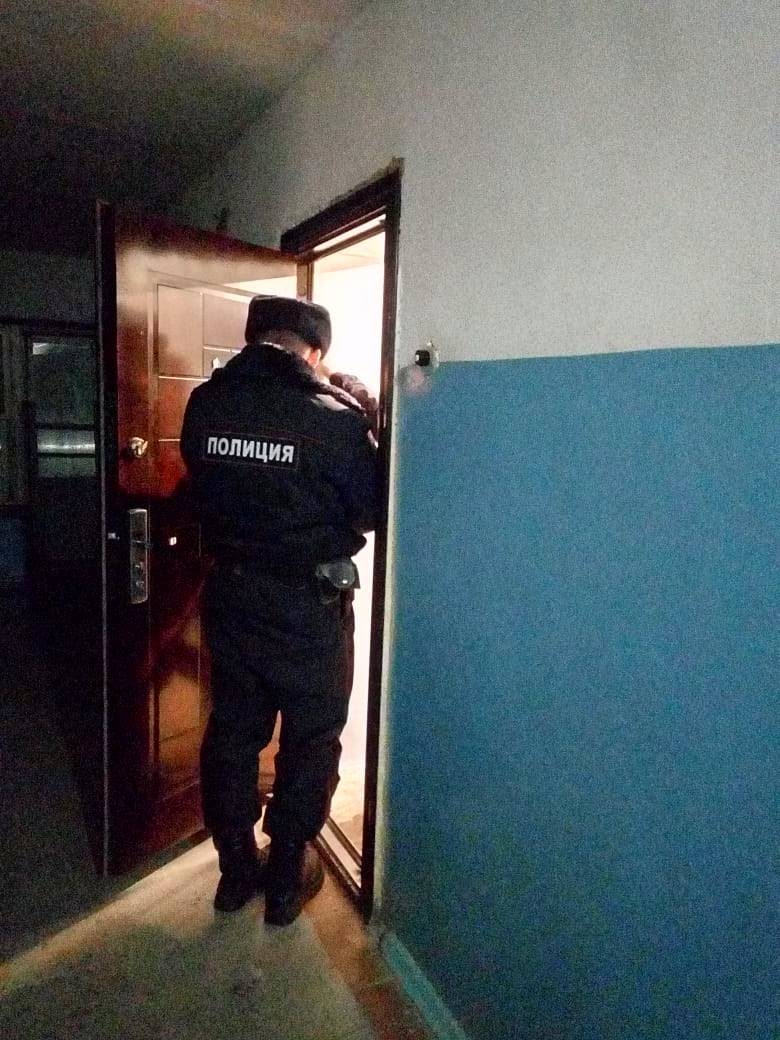 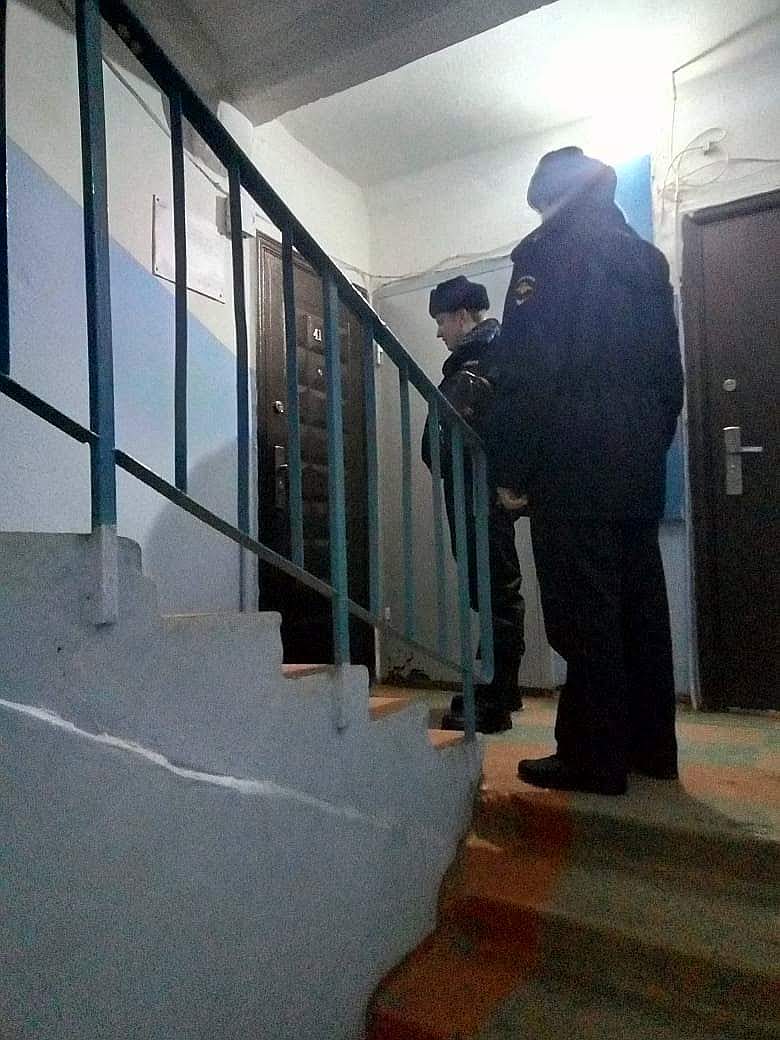 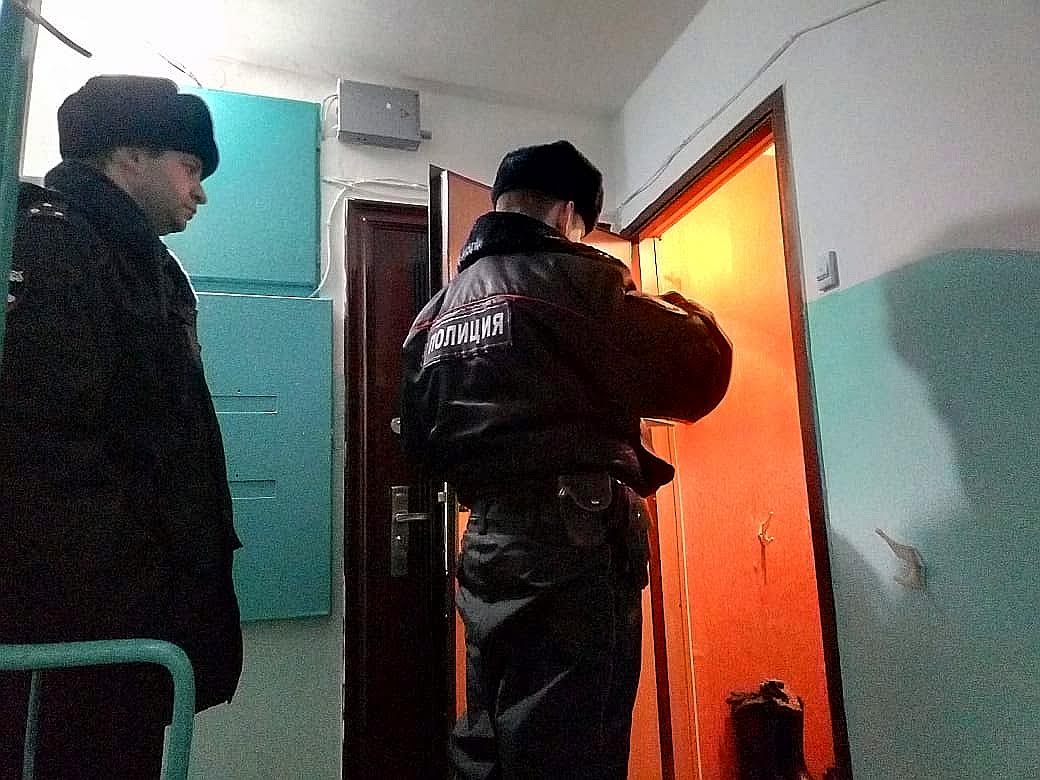 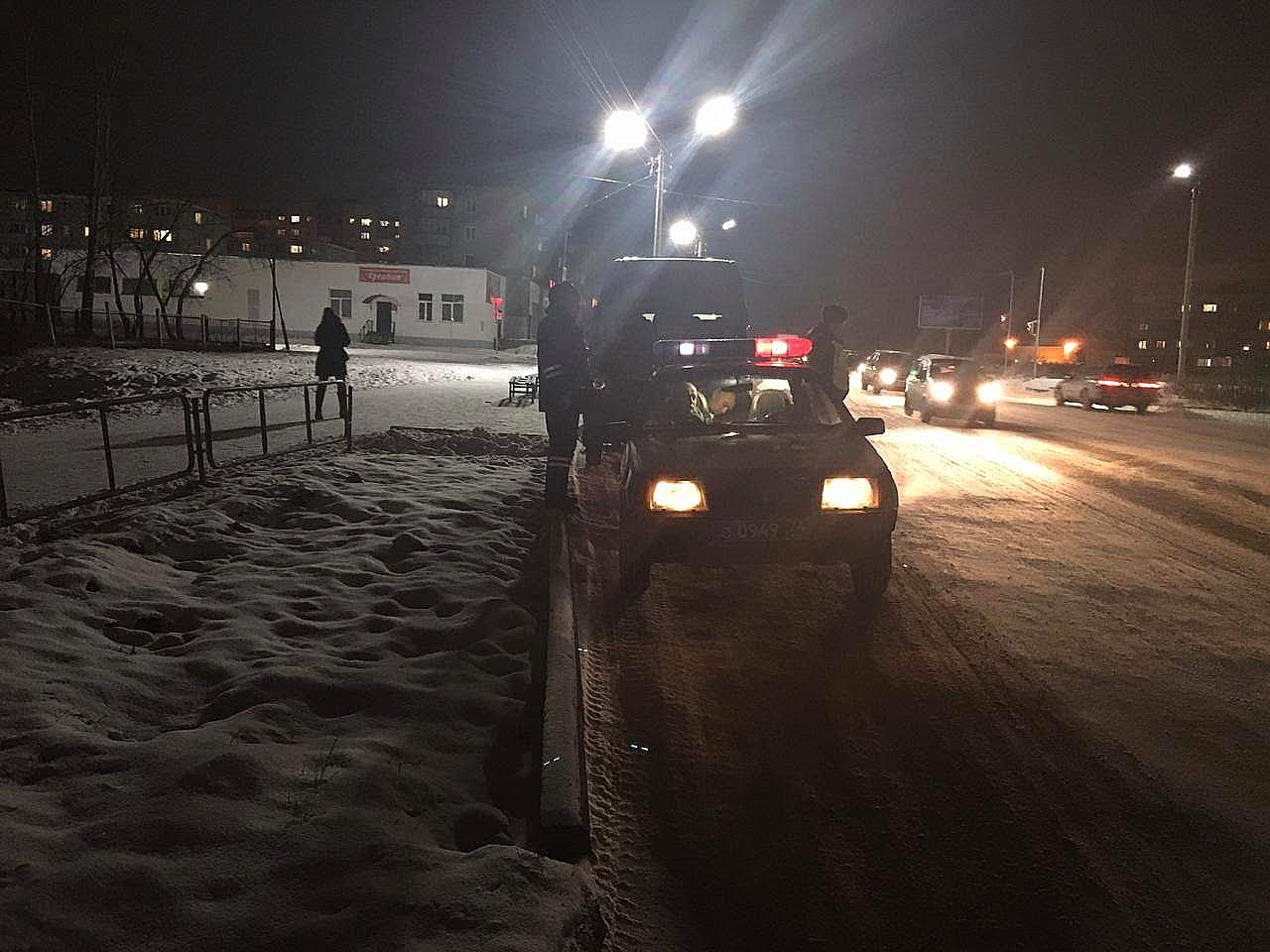 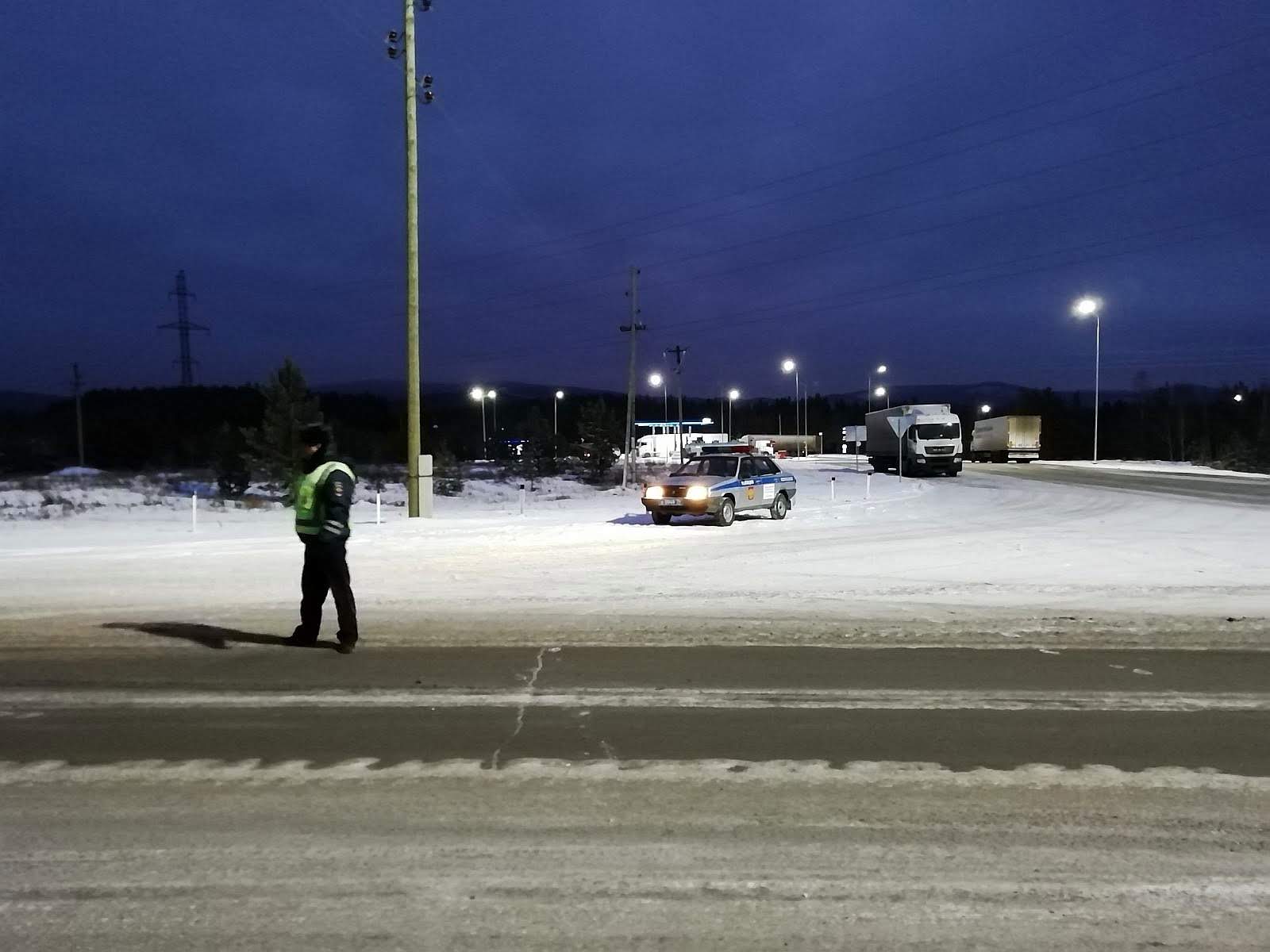 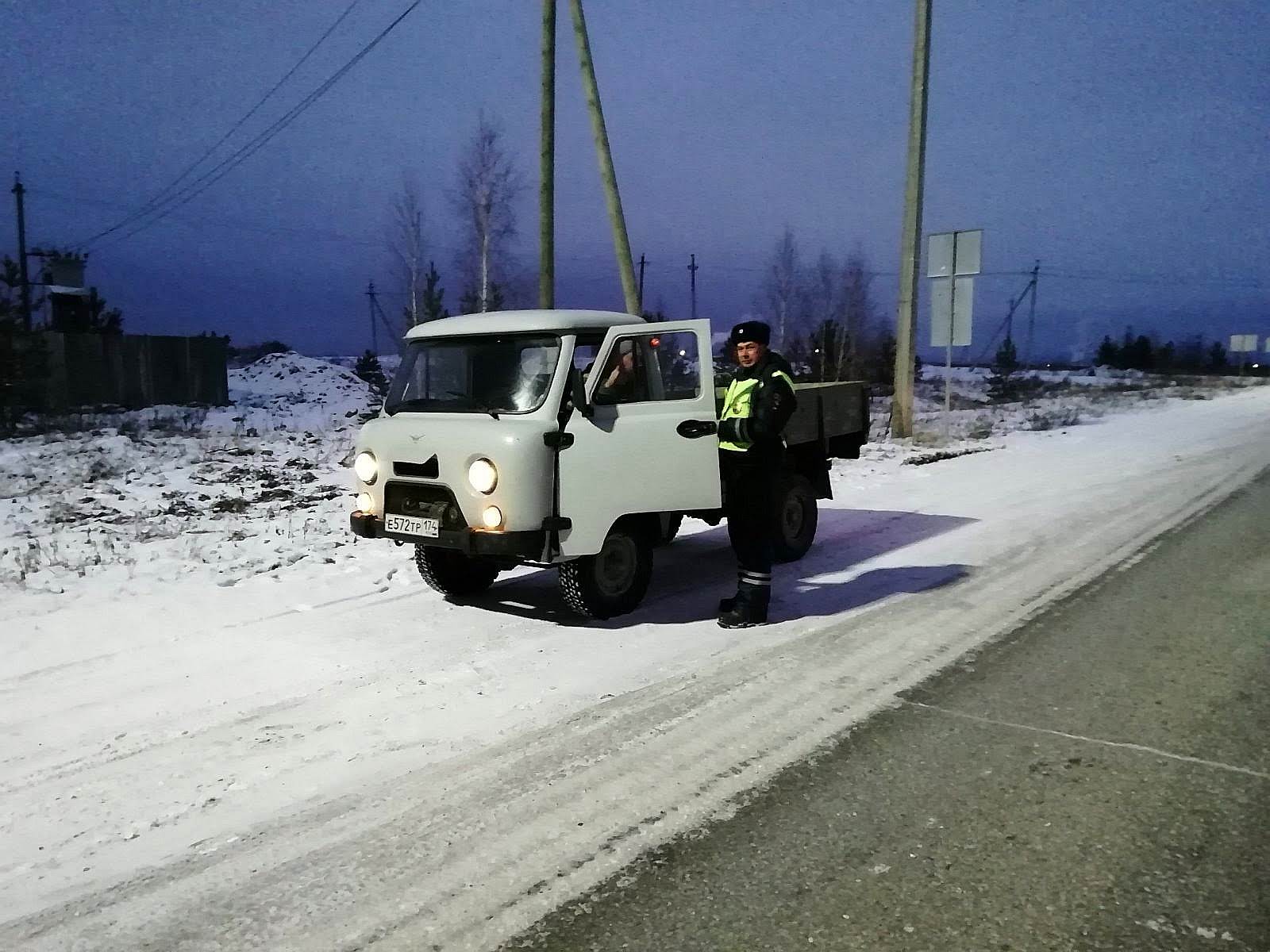 